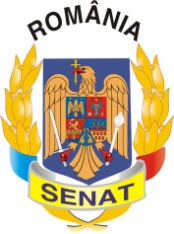 Comisia pentru Privatizare și Administrarea                  Activelor Statului    PROCES VERBALal şedinţei Comisiei din data de 30.09.2014Comisia pentru privatizare şi administrarea activelor statului, condusă de domnul senator Mircea Banias, şi-a desfăşurat lucrările în ziua de 30.09.2014. Preşedintele Comisiei a constatat că există cvorum pentru începerea şedinţei.Membrii Comisiei au aprobat următoarea ordine de zi:Propunere legislativă privind transmiterea unui bun aflat în domeniul public al statului în domeniul public al unei unităţi administrativ teritoriale
 (L445/2014)Diverse.La punctul 1 pe ordinea de zi s-a discutat Propunerea legislativă privind transmiterea unui bun aflat în domeniul public al statului în domeniul public al unei unităţi administrativ teritoriale.Propunerea legislativă are ca obiect de reglementare trecerea unui teren (Insula Plumbuita) aflat în domeniul public al statului și în administrarea Administrației Naționale ”Apele Române”  în domeniul public al unei unități administrativ teritoriale și în administrarea Consiliului Local al Sectorului 2 al Municipiului București.Dezbaterile au avut loc pe parcursul mai multor şedinţe, în prezenţa majorităţii senatorilor.La dezbaterea propunerii legislative au participat: din partea Ministerului Dezvoltării Regionale şi Administraţiei Publice - doamna Sirma Caraman, secretar de stat,  Ministerul  Mediului și Schimbărilor Climatice, Departamentul pentru Ape, Păduri şi Piscicultură a fost reprezentat de domnul director Gheorghe Constanti și de domnul director Altan Abdulamit, din partea Primăriei Sectorului 2 au participat doamna Elena Niță, director executiv și doamna Angela Toderiță, director executiv.Consiliul Legislativ avizează favorabil propunerea legislativă.Comisia juridică, de numiri, disciplină, imunități și validări avizează negativ propunerea legislativă.  În urma dezbaterilor, membrii Comisiei pentru privatizare şi administrarea activelor statului și membrii Comisiei pentru administrație publică și organizarea teritoriului, au hotărât, cu majoritate de voturi, să adopte raport de admitere fără amendamente.            PREȘEDINTE,                                                             SECRETAR,         Mircea Banias        			                             Valentin Calcan